Note:  The icons for standards 1-3 were created by G. A. Suárez, Cobb County Public Schools World Languages Department and authorized for use under CC 4.0IconDescription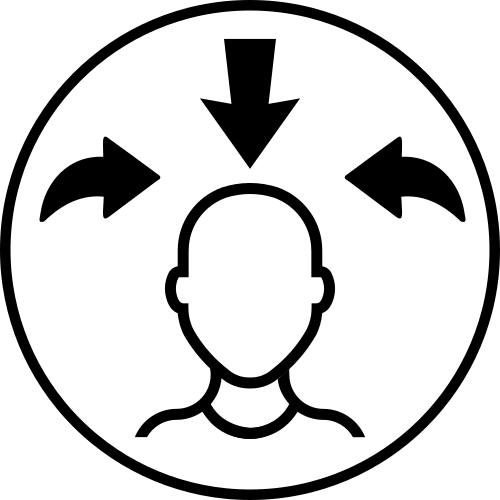 Standard 1:  Interpretive Communication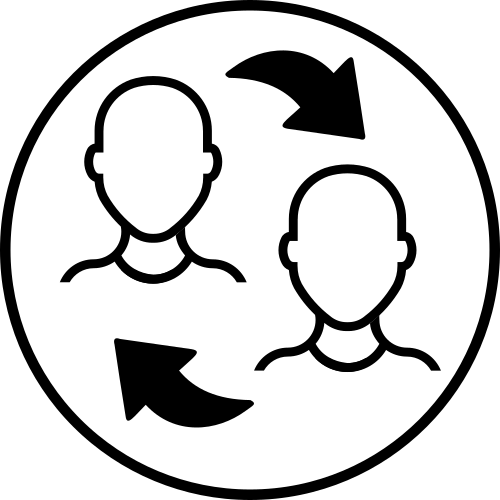 Standard 2:  Interpersonal Communication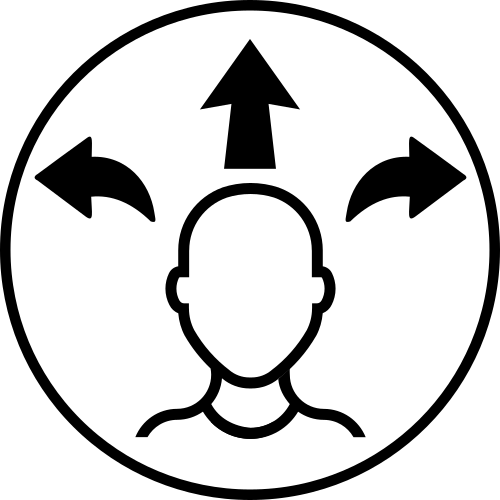 Standard 3:  Presentational Communication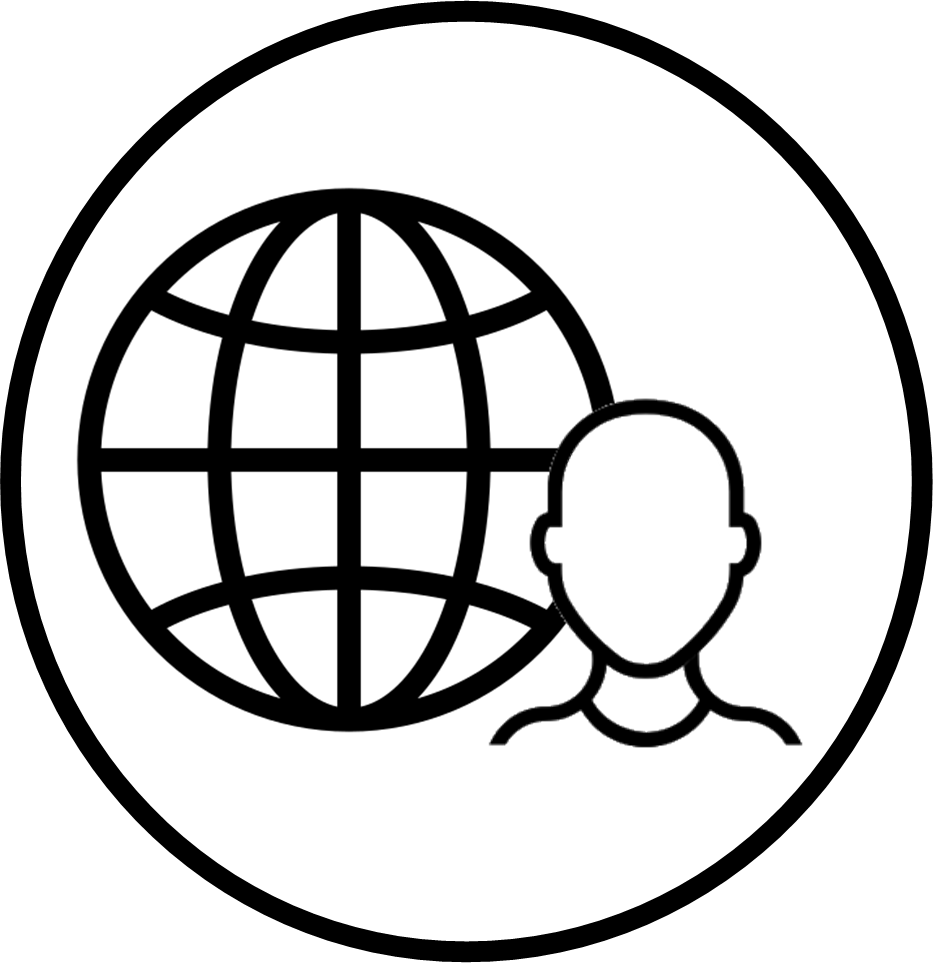 Standard 4:  Relating Cultural Practices and Products to Perspectives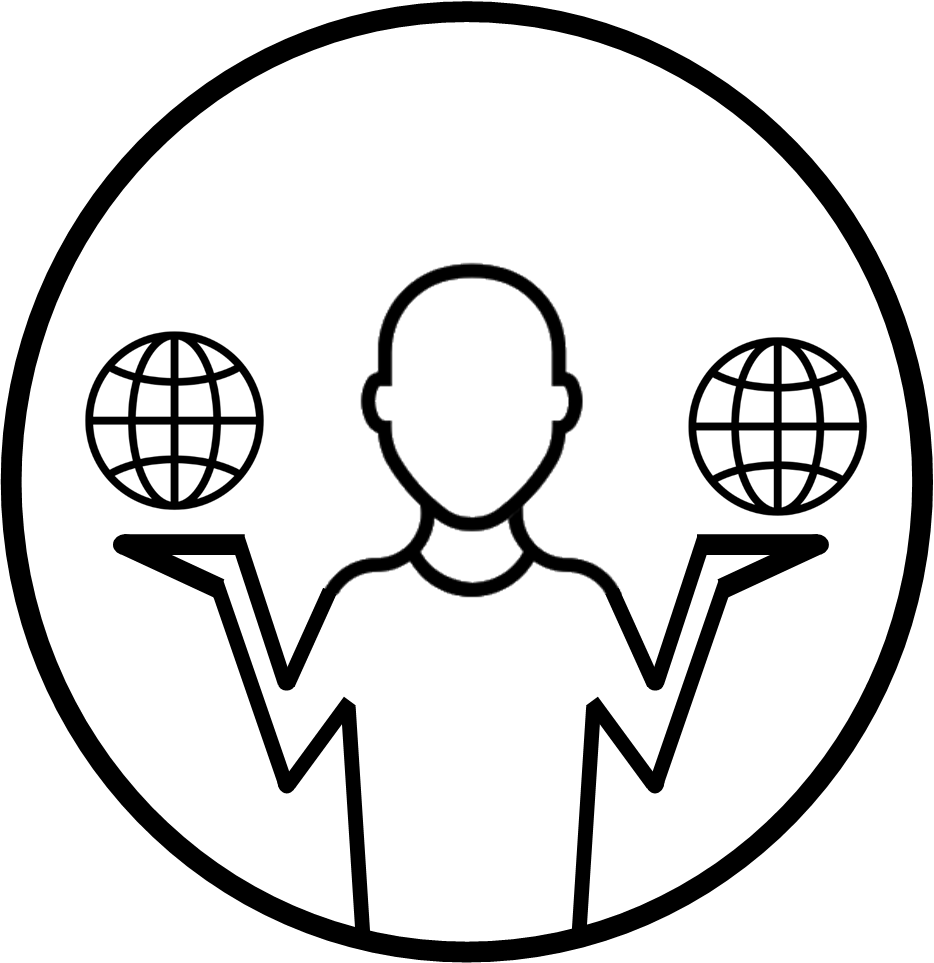 Standard 5:  Cultural Comparisons